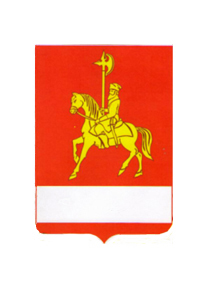 АДМИНИСТРАЦИЯ КАРАТУЗСКОГО РАЙОНАПОСТАНОВЛЕНИЕ26.10.2020                                     с.Каратузское                                    № 936 -пО внесении изменений в постановление администрации Каратузского района от 12.05.2020 № 401-п «О дополнительных мерах, направленных на предупреждение распространения коронавирусной инфекцией, вызванной 2019-nCoV, на территории Каратузского района»В соответствии с Федеральным законом от 21.12.1994 № 68-ФЗ "О защите населения и территорий от чрезвычайных ситуаций природного и техногенного характера", Федеральным законом от 30.03.1999 № 52-ФЗ "О санитарно-эпидемиологическом благополучии населения", Указом Президента Российской Федерации от 11.05.2020 № 316 "Об определении порядка продления действия мер по обеспечению санитарно-эпидемиологического благополучия населения в субъектах Российской Федерации в связи с распространением новой коронавирусной инфекции (COVID-19)", Законом Красноярского края от 10.02.2000 № 9-631 "О защите населения и территории Красноярского края от чрезвычайных ситуаций природного и техногенного характера",  Указом губернатора Красноярского края от 23 октября 2020 года № 288-уг "О внесении изменений в указ Губернатора Красноярского края от 27.03.2020 № 71-уг "О дополнительных мерах, направленных на предупреждение распространения коронавирусной инфекции, вызванной 2019-nCoV, на территории Красноярского края", учитывая методические рекомендации "МР 3.1.0178-20. 3.1. Профилактика инфекционных болезней. Методические рекомендации. Определение комплекса мероприятий, а также показателей, являющихся основанием для поэтапного снятия ограничительных мероприятий в условиях эпидемического распространения COVID-19", утвержденные Главным государственным санитарным врачом Российской Федерации 08.05.2020, письма Управления Федеральной службы по надзору в сфере защиты прав потребителей и благополучия человека по Красноярскому краю от 19.10.2020 № 24-00-17/02-14260-2020, от 22.10.2020 № 24-00-17/02-14370-2020, решение краевой комиссии по предупреждению и ликвидации чрезвычайных ситуаций и обеспечению пожарной безопасности от 22.10.2020 № 95руководствуясь ст.22, 26 Устава муниципального образования «Каратузский район» Красноярского края ПОСТАНОВЛЯЮ: 1.Внести в  постановление администрации Каратузского района от 12.05.2020 № 401-п «О дополнительных мерах, направленных на предупреждение распространения коронавирусной инфекцией, вызванной 2019-nCoV, на территории Каратузского района» следующие изменения:в преамбуле:слова "от 29.09.2020 № 24-00-17/02-13265-2020," заменить словами "от 29.09.2020 № 24-00-17/02-13265-2020, от 19.10.2020 № 24-00-17/02-14260-2020, от 22.10.2020 № 24-00-17/02-14370-2020,";слова "от 30.09.2020 № 93," заменить словами "от 30.09.2020 № 93, от 22.10.2020 № 95,";пункт 1.9 изложить в следующей редакции:"1.9. Установить, что осуществление на территории Каратузского района конгрессной и выставочной деятельности с очным присутствием граждан допускается при условии одновременного нахождения в месте проведения мероприятия не более 200 человек (в расчет численности входят посетители, персонал, представители средств массовой информации, иные участники), а также при условии обязательного соблюдения:методических рекомендаций "МР 3.1/2.1.0198-20. 3.1. Профилактика инфекционных болезней. 2.1. Коммунальная гигиена. Рекомендации по проведению профилактических мероприятий по предупреждению распространения новой коронавирусной инфекции (COVID-19) при осуществлении конгрессной и выставочной деятельности. Методические рекомендации", утвержденных Главным государственным санитарным врачом Российской Федерации 26.06.2020;других санитарно-эпидемиологических требований, методических рекомендаций Федеральной службы по надзору в сфере защиты прав потребителей и благополучия человека, рекомендаций главных государственных санитарных врачей и превентивных мер, направленных на предупреждение распространения коронавирусной инфекции, вызванной 2019-nCoV.";дополнить пунктом 1.10 следующего содержания:"1.10. Ограничить до улучшения санитарно-эпидемиологической обстановки режим работы хозяйствующих субъектов, оказывающих услуги общественного питания, с 23 часов до 7 часов следующего дня по местному времени, за исключением обслуживания на вынос без их посещения гражданами, а также доставки заказов. Данное ограничение не распространяется на столовые, буфеты, кафе и иные предприятия общественного питания, осуществляющие организацию питания для работников организаций.";в пункте 2:абзац третий изложить в следующей редакции:"проведение на территории Каратузского района публичных мероприятий, досуговых, развлекательных, зрелищных, культурных, просветительских, рекламных и иных подобных мероприятий с очным присутствием граждан, за исключением конгрессной и выставочной деятельности, указанной в пункте 1.9 настоящего постановления.";дополнить пунктами 3.7-3.11 следующего содержания:"3.7. Рекомендовать краевым государственным учреждениям здравоохранения на территории Каратузского района обеспечить возможность бесплатного получения пациентами и (или) их законными представителями консультаций, дистанционного медицинского наблюдения за состоянием здоровья пациента посредством использования телемедицинских технологий и иных информационно-телекоммуникационных технологий.3.8. Рекомендовать  районным муниципальным учреждениям в области культуры обеспечить:а) возможность показа спектаклей краевыми районными муниципальными учреждениями в области культуры с использованием информационно-телекоммуникационных технологий;б) возможность виртуального доступа к музейным коллекциям районных муниципальых учреждений в области культуры с использованием информационно-телекоммуникационных технологий;в) возможность виртуального доступа к информации библиотечных фондов районных муниципальных библиотек с использованием информационно-телекоммуникационных технологий.3.9. Рекомендовать работодателям, деятельность которых не приостановлена в соответствии с федеральными и краевыми правовыми актами, направленными на предупреждение распространения коронавирусной инфекции, перевести работников (исполнителей по гражданско-правовым договорам) на дистанционный режим работы.3.10. Рекомендовать управляющим организациям, товариществам собственников жилья, жилищным кооперативам или иным специализированным потребительским кооперативам усилить меры по дезинфекции и санитарной обработке контактных поверхностей в местах общего пользования в многоквартирных домах: подъезды, тамбуры, холлы, коридоры, лестничные площадки и марши.3.11. Рекомендовать организациям, деятельность которых не приостановлена в соответствии с федеральными и краевыми правовыми актами, направленными на предупреждение распространения коронавирусной инфекции, осуществлять бесконтактную термометрию граждан при входе в помещения (здания).". 2. Опубликовать настоящее постановление на «Официальном сайте администрации Каратузского района (www.karatuzraion.ru).3. Контроль за исполнением настоящего постановления оставляю за собой.4. Настоящее постановление вступает в силу в день, следующий за днем его официального опубликования в периодическом печатном издании «Вести муниципального образования «Каратузский район»». Глава района                                                                            К.А.Тюнин